NAl{IT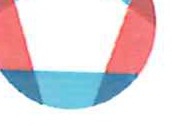 Kodaňská 1441/46, 101 00 Praha 10 - VršoviceIČ 04767543 DIČ CZ04767543Zapsáno v obchodním rejstříku u Městského soudu v Praze, spisová značka A 77322LANTINA s.r.o.K. Brabce 63/2, Záluží 250 88 Čelákovice DIČ: CZ24193704IČ:  24193704Objednáváme u Vás podle všeobecněplatných ustanovení občanského zákoníku a za podmínek uvedenýchv této objednávce a jejích přílohách s dodací lhůtou:  05.04.2023Vaše číslo:   50767Adresa dodávky: Sklad ředitelství Praha Kodaňská 1441/46 101 00 Praha 10Pol.	Materiál Objedn.množOznačeníJednotka	Cena za jedn. bez DPH	Cena celk. bez DPH00010  1790980038	HILTI čistič vzduchu AIC 20001	Kus	41.000,00Vaše číslo mater.  N007941.000,0000020  1790980039	HILTI hadice AIC 250MMX7.5M1	Kus	4.372,004.372,00Vaše číslo mater.	N008200030  3029010005	HILTI předfiltr AIC2	Kus3.350,006.700,00Vaše číslo mater.	N008000040  3029010006	HILTI hlavní filtr AIC H13/HEPA2	Kus	3.319,00	6.638,00Vaše číslo mater.  N0081Na základě smlouvy č. 2020/161 NAKIT uzavřené dne 18.11.2020 s Vaší společností u Vás objednáváme bílou techniku.Plnění bude realizováno v souladu s uvedenou smlouvou, způsobem tam upraveným a za tam stanovených obchodních podmínek.Celková hodnota CZK	58.710,00Strana: 1/ 2NA <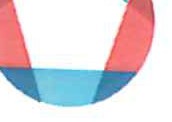 Kodaňská 1441/46, 101 00 Praha 10 - VršoviceIČ 04767543 DIČ CZ04767543Zapsáno v obchodním rejstříku u Městského soudu v Praze, spisová značka A 77322LANTINA s.r.o.K. Brabce 63/2, Záluží 250 88 ČelákoviceČísloObjednávky/datum3910003461 I 22.03.2023Odvol.ke kontrak. 5700001852 Číslo smlouvy	2020/161 NAKITSplatnost faktury dle smlouvy je 30 dnů od doručení objednateli.Cenu uveďte na potvrzení objednávky. Číslo objednávky uveďte jako referenci na faktuře. Faktury zasílejte na korespondenční adresu: Národní agentura pro komunikační a informační technologie, s.p. skenovací centrum, Kodaňská 1441/46, 101 00 Praha 10 - Vršovice, nebo v elektronické formě na adresu: xxx-V případě, že plnění dle této objednávky/smlouvy bude podléhat daňovému režimu podle§ 92e zákona č. 235/2004 Sb., o DPH v platném znění, Národní agentura pro komunikační a informační technologie, s.p. prohlašuje, že je plátcem daně z přidané hodnoty a že činnosti, které jsou předmětem této objednávky/smlouvy použije pro svou ekonomickou činnost.Vzhledem k povinnosti uveřejňovat veškeré smlouvy v hodnotě nad 50 tis. Kč bez DPH v Registru smluv vyplývající ze zákona č. 340/2015 Sb., Vás žádáme o potvrzení objednávky, a to nejlépe zasláním skenu objednávky podepsané za Vaši stranu osobou k tomu oprávněnou tak, 9b"y bylo prokazatelné uzavření smluvního vztahu. Uveřejnění v souladu sezákonem zajistí/ifciběratel - Národní agentura pro komunikační a informační technologie, s.p.Podpis dodavatele:Podpis odběratele:Strana: 2/ 2